April 1, 2016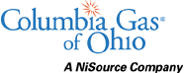 Public Utilities Commission of ATTN:  Barcy McNealDirector of AdministrationDocketing Division - 11th FloorRe: 	Case Number 89-8003-GA-TRFDear Ms. McNeal:Columbia Gas of Ohio, Inc. is filing this tariff in compliance with the Public Utilities Commission of Ohio's rules governing Tariff Filing Procedures in Case Number 89-500-AU-TRF, 89-8003-GA-TRF.  This tariff was inadvertently filed under Case Number 08-1344-GA-EXM on March 29, 2016.Very truly yours,/s/ Melissa J. BellMelissa J. BellLead Regulatory AnalystRegulatory Strategy & SupportEnclosures